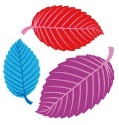 Elmwood School Visitor CommentsElmwood School Parent/Carer CommentsNameCompanyDate & Purpose of VisitCommentsAnything we do particularly well?Any Improvements we could make?Please email completed forms to postbox@elmwood.walsall.sch.uk Please email completed forms to postbox@elmwood.walsall.sch.uk NamePupil’s NameDate CommentsAnything we do particularly well?Any Improvements we could make?Please email completed forms to postbox@elmwood.walsall.sch.uk Please email completed forms to postbox@elmwood.walsall.sch.uk 